«Новый год в дворянском доме Раевских»(с. Богословка Губкинского района)На ступеньках дома гостей встречают Хозяин и Хозяйка в костюмах ХVIII века, которые расскажут о дворянской усадьбе семьи Раевских, новогодних и рождественских традициях встречи праздников и угостят чаем с блинами.Праздник продолжится на втором этаже. Хозяин с Хозяйкой покажут, как танцуется полонез (танец – шествие, им начинались все балы у дворян) и под музыку ведут в зал гостей.Под музыку Чайковского проводятся для мальчиков боевые учения оловянных солдатиков. Для девочек - конкурс: кто лучше запомнит движения и станцует польку.Дед Мороз проведет с детьми новогодние игры, хоровод по всем залам музея и вручит подарки.В программе экскурсии запланирован мастер–класс по изготовлению рождественского ангела (ангела дети забирают с собой) и рассказ о традиции изготавливать рождественские игрушки своими руками.А если выпадет долгожданный снег, Хозяин и Хозяйка организуют катание на лошадях в санях!Стоимость новогоднего путешествия на группу учащихся составляет – 18500 руб.Оплачиваются дополнительно праздничная программа – 300 руб. с 1 чел.Состав экскурсионной группы 42 учащихся и 3 руководителя.Руководители обслуживаются бесплатно.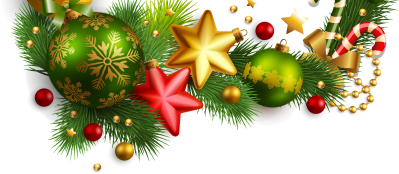 